Universidad nacional Hermilio valdizán – Huánuco.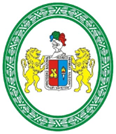 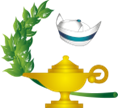 Facultad de enfermería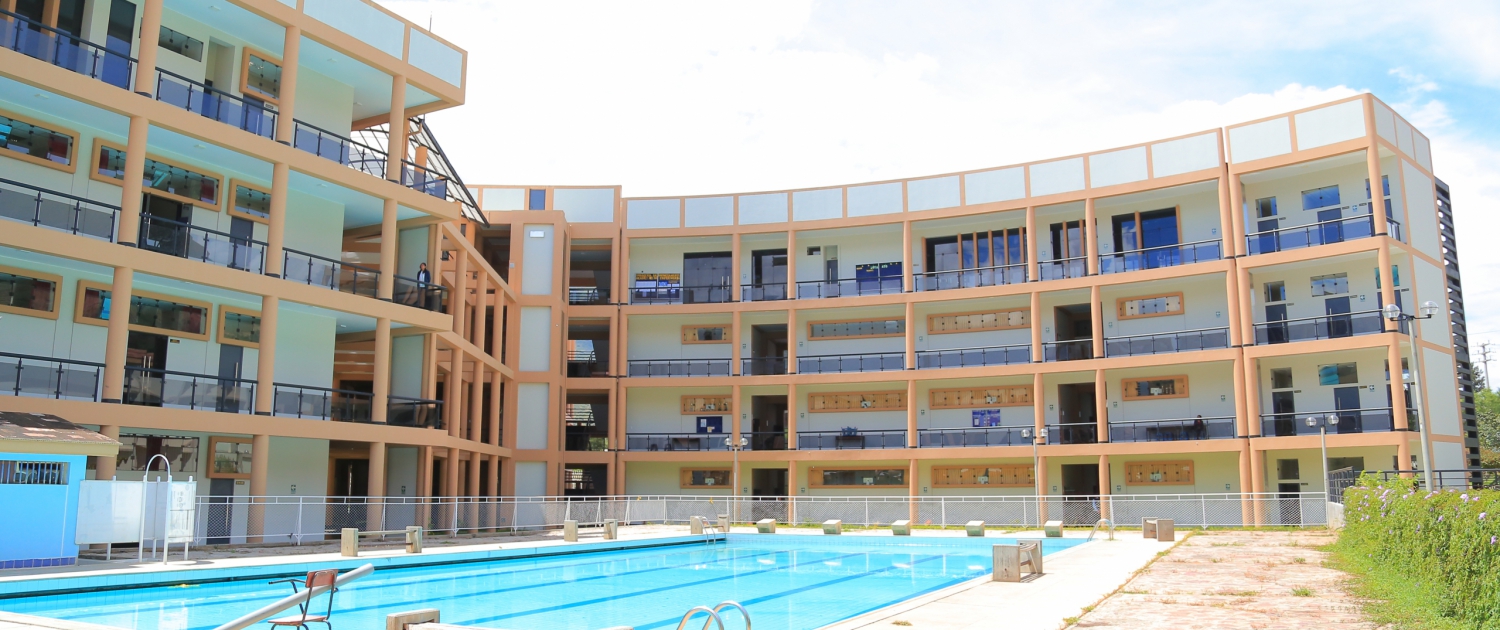 recopilación de normativas docentes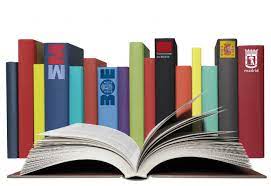 Dra. Marina Ivercia Llanos de Tarazona Dr. Holger Alex Aranciaga Campos       Mg. Gladis Luz Herrera AlaniaNORMATIVAS PARA SELECCIÓN DOCENTE DE LA UNIVERSIDAD NACIONAL HERMILIO VALDIZÁN HUÁNUCOLa UNHEVAL, como ente de estudios superiores se encuentra enmarcada dentro de los parámetros de la Ley Universitaria; por lo tanto, como parte de la búsqueda del mejoramiento de la calidad académica desarrolla un programa de selección docente para poder garantizar a los estudiantes de pre grado, la calidad académica que el estudiante va a recibir durante sus años de estudios superiores en la carrera profesional de pregrado; por ende la Facultad de Enfermería tiene que seguir los mismos actos normativos para la selección del docente de las carrera profesional de Enfermería.	Como integrante de la plana docente debe conocer la normativa desde la Ley Universitaria que refiere a la admisión del docente valdizano; a fin de que, ante cualquier acto de evaluación, difusión u otro nos encontremos de la mejor manera.Por lo precitado, la Dirección de departamento académico de la Facultad de Enfermería presenta a Ud., diversas normativas que serán de utilidad ante cualquier acto administrativo.LEY UNIVERSITARIAArt. 83° Admisión y promoción en la carrera docente:La admisión a la carrera docente se hace por concurso público de méritos. Tiene como base fundamental la calidad intelectual y académica del concursante conforme a lo establecido en el Estatuto de cada Universidad.ESTATUTO DE LA UNHEVALArt. 255° Docentes OrdinariosSon docentes ordinarios de la UNHEVAL los que, mediante concurso público nacional de méritos, ingresan a la docencia por nombramiento y gozan de estabilidad laboral.REGLAMENTO GENERAL DE LA UNHEVALArt. 466° 	Son docentes ordinarios de la UNHEVAL los que, mediante concurso público nacional de méritos, ingresan a la docencia por nombramiento y gozan de estabilidad laboral.Art. 467° 	El personal docente está constituido por:Docentes ordinarios: Tienen la categoría de principales, asociados y auxiliaresDocentes Extraordinarios: Pueden ser eméritos, honorarios, visitantes y los cesados por límite de edad. No podrán superar el 10% del número total de docentes que dictan en el respectivo semestre.Docentes contratados: Prestan servicios a plazo determinado en los niveles y condiciones que fije el respectivo contrato y/o reglamento de concurso respectivo.Art. 468° La UNHEVAL reconoce las siguientes categorías:Docente principal, Docente asociado, Docentes auxiliarArt. 489° 	Son docentes contratados de la UNHEVAL aquellos profesionales que hayan sido declarados ganadores del concurso público, a plazo determinado en los niveles y condiciones que fija el respectivo contrato y/o reglamento de concurso correspondiente.Art. 490°	La contratación de docentes en la UNHEVAL se realiza para el desempeño de funciones de enseñanza en el período académico correspondiente, de acuerdo con las necesidades del programa académico.Art. 491° 	La contratación se hace previo concurso público de méritos, el procedimiento se establece en el reglamento respectivo, conforme a ley y el Estatuto.Art. 492° 	La contratación del personal docente de la UNHEVAL se realiza por Consejo Universitario, previa propuesta del Consejo de Facultad. Los requisitos, el procedimiento, la calificación y condiciones serán establecidos en el reglamento respectivo.Art. 493°	 Para ser docente contratado se requiere el título profesional, 	grado de maestro o doctor, acreditar un mínimo de cinco (5) años en el ejercicio profesional, pertenecer a su colegio profesional y estar habilitado, y los que establezcan el reglamento del concurso respectivo.Art. 494° 	Se pueden contratar docentes de acuerdo con la normatividad vigente al momento en que se realice el proceso de contratación, cuyo criterio y condición se precisa en el Reglamento respectivo, previo cumplimiento de los requisitos establecidos en la Ley Universitaria, el Estatuto, el reglamento correspondiente y normas especiales.Art. 495°	 Los docentes contratados no podrán cambiar el tipo de contrato disminuyendo las horas asignadas, salvo en caso de ser elegido presidente regional, consejero regional, alcalde, consejero municipal, ostentar el cargo de magistrado en el Poder Judicial o Ministerio Público; en cuyo caso se deberá evaluar la continuidad de la vigencia del contrato, ello dado la naturaleza y dedicación del cargo asumido.Art. 496° 	Los docentes contratados podrán cambiar el tipo de contrato aumentando las horas asignadas, siempre que exista informe del director de departamento académico sobre la necesidad del docente, disponibilidad presupuestal y afinidad entre los cursos para el cual ha concursado y los que se les va a asignar. En caso de aceptarse el incremento de horas sin el informe favorable de disponibilidad presupuestal, la UNHEVAL no reconocerá el pago por la diferencia de horas incrementadas.Art. 497° 	Los docentes contratados cumplen la misma función que un docente ordinario.REGLAMENTO PARA NOMBRAMIENTO DE DOCENTES – 2022  Resolucion-Consejo-Universitario-No-3295-2022-UNHEVAL https://www.unheval.edu.pe/transparenciaunheval/inicio/descargar?file=c22cb8fe81a8baffe570d1159a13ed5cc63dfb5ae9e6158a14d758f1820056dd6e0651ef87360d3798723d191bc9e510ac88a56afc49a5da8ec928f26e4b75010f03f86a58ef0b856ddba86a5151335d18876a82e2REGLAMENTO DE CONCURSO PÚBLICO PARA DOCENTES CONTRATADOS 2023Resolución de Consejo Universitario No. 565-2023-UNHEVALhttps://www.unheval.edu.pe/transparenciaunheval/inicio/descargar?file=c22cb8fe81a8baffe570d1159a13ed5cc63dfb5ae9e6158a14d758f1820056dd6e0651ef87360d3798723d191bc9e510ac88a56afc49a5da8ec928f26e4b75010f03f86a58ef0b856ddba86a5151335d18876a82e2file:///C:/Users/PC-4157/Downloads/Reglamento-del-concurso-publico-de-plazas-para-docentes-contratados%20(2).pdfNORMATIVAS PARA EVALUACIÓN DOCENTE DE LA UNIVERSIDAD NACIONAL HERMILIO VALDIZÁN HUÁNUCOLa Universidad Nacional Hermilio Valdizán conforme lo establece la Ley Universitaria cuenta con normativas para la evaluación permanente del docente Valdizano; dichas normativas son en base a la Ley Universitaria y a nuestro Estatuto.A continuación, se presenta todas las normativas encontradas en nuestra institución que garantizan una evaluación permanente a los docentes Valdizanos, a fin de que incentivar a la actualización y especialización de los mismos que se reflejan en el mejoramiento de la calidad académica.LEY UNIVERSITARIAArt.84° Período de evaluación para el nombramiento y cese de los profesores ordinariosEl período de nombramiento de los profesores ordinarios es de tres (03) años para los profesores auxiliares, cinco (05) para los asociados y siete (07) para los principales. Al vencimiento de dicho período, los profesores son ratificados, promovidos o separados de la docencia a través de un proceso de evaluación en función de los méritos académicos que incluye la producción científica, la lectiva y de investigación.El nombramiento, la ratificación, la promoción y la separación son decididos por el Consejo Universitario, a propuesta de las correspondientes facultades.ESTATUTO DE LA UNHEVALPROMOCIÓN A LA CARRERA DOCENTEArt. 279° Toda promoción de una categoría a otras está sujeta la existencia de plaza vacante y se ejecuta en el ejercicio presupuestal siguiente, El titular del pliego es responsable de la previsión del presupuesto.Art. 280° Para ser promovido a la categoría de Docente Principal, se requiere:Título ProfesionalGrado de Doctor, el mismo que debe haber sido obtenido con estudios presencialesHaber desempañado cinco (05) años de labor de docente en la categoría de Docente Asociado.Art. 281° Para ser promovido a la categoría de docente asociado, se requiere:Título profesionalPoseer grado de Maestro y/o DoctorHaber desempeñado tres (03) años de docencia en la categoría de Docentes Auxiliare.Art. 282° Los requisitos exigidos para la promoción docente en la UNHEVAL pueden haber sido adquiridos en una universidad distintaArt. 283° La UNHEVAL tiene como mínimo un 25% de Docentes Ordinarios a tiempo completo.REGLAMENTO GENERAL DE LA UNHEVALPROMOCIÓN A LA CARRERA DOCENTEArt. 517° Toda promoción de una categoría a otra está sujeta a la existencia de la plaza vacante y se ejecuta en el ejercicio presupuestal siguiente. El titular del pliego es responsable de la previsión del presupuesto, salvo existencia de disponibilidad presupuestal para ejecutarse en el mismo año. El reglamento debe ser aprobado por el Consejo Universitario a propuesta del vicerrector académico. El titular del pliego es responsable de la previsión del presupuesto. El proceso de promoción se inicia una vez cumplido con lo señalado anteriormente, es decir, con la aprobación de las plazas presupuestadas y la aprobación del cronograma de evaluación por el Consejo Universitario.Art. 518° Para ser promovido el docente debe ser evaluado con dicho fin de acuerdo con lo establecido en el reglamento respectivo y no solo debe cumplir con los requisitos obligatorios, sino que deberá obtener el puntaje mínimo para su promoción, según lo estipula el reglamento respectivo.Art. 519° Para ser promovido a la categoría de docente principal, se requiere:título profesionalgrado de doctor, el mismo que debe haber sido obtenido con estudios presencialeshaber desempeñado cinco (05) años de labor docente en la categoría de docente asociadohaber sido ratificado en la categoría de asociado: yhaber sido evaluado de acuerdo con el reglamento aprobado por el Consejo Universitario.Art. 520° Para ser promovido a la categoría de docente asociado, se requiere:título profesionalposeer grado de maestrohaber desempeñado tres (03) año de docencia en la categoría de auxiliar; yhaber sido evaluado de acuerdo con el reglamento aprobado por el Consejo Universitario.Art. 521° Los requisitos exigidos para la promoción docente en la Unheval pueden haber sido adquiridos en una universidad distintaArt. 522° La Unheval tiene como mínimo un 25% de docentes ordinarios a tiempo completoArt. 523° El proceso de evaluación para ratificación y promoción son dos procesos distintos, que pueden o no ser evaluados por una misma comisión, según lo decida el consejo de facultad.REGLAMENTO GENERAL DEL DOCENTE VALDIZAN https://www.unheval.edu.pe/transparenciaunheval/inicio/descargar?file=8266ea89c3cf9a9c76804151c1ab7f9948f62e11612e9ea7aea0196e211805bb21b2c7741034afd3b3e0748148d8b1cb76748947249dbf841e28bf7cd53de547e6ff8426aa17fb08a1ebac5dae64778b4597c4TITULO X: RATIFICACIÓN, PROMOCIÓN Y CAMBIO DE RÉGIMEN DE DOCENTES.REGLAMENTO DE EVALUACIÓN PARA PROMOCIÓN DE DOCENTES ORDINARIOS DE LA UNHEVAL EN EL MARCO DE LA LEY No.31349https://www.unheval.edu.pe/portal/wp-content/uploads/2021/10/reglamento-de-evaluacion-para-promocion-de-docentes-ordinarios-de-la-UNHEVAL.pdfREGLAMENTO DE EVALUACIÓN PARA PROMOCIÓN DOCENTES ORDINARIOS DE LA UNHEVALhttps://www.unheval.edu.pe/transparenciaunheval/inicio/descargar?file=12519dc89c101acd91852c192d3f503bf13f71abae2560abf8b3837dac54b6203711ea1482898680950b1142a9f44424a9f34df6784d31f09555320443ae8c8dea838f037202246886e85ea2a84db8bd9cd0347d22NORMATIVAS SOBRE CAPACITACIÓN Y PERFECCIONAMIENTO DE LOS DOCENTES DE LA UNHEVALLa UNHEVAL, conforme lo establece la Ley Universitaria permanentemente viene realizando acciones de capacitación para que los Docentes Universitario se encuentren actualizados y con instrumentos para desarrollar de la mejor manera las asignaturas a su cargo.A continuación, se pone a conocimiento de los señores docentes universitarios la normativa y los planes de capacitación para el docente vigentes en la UNHEVAL.LEY UNIVERSITARIAArt. 88° Derechos del docente:Los docentes gozan de los siguientes derechos88.6 		Recibir facilidades de los organismos del Estado para acceder a estudios a especialización o posgrado acreditados.88.11	Gozar de incentivos a la excelencia académica, los que se determinan en el Estatuto.ESTATUTO DE LA UNHEVALArt. 293 	Los docentes ordinarios gozan de los siguientes derechos:p)	Recibir de la UNHEVAL, capacitación en docencia. didáctica universitaria y en tecnologías educativas modernas, de manera gratuita y progresiva, El goce de este derecho implica asistencia, cumplimiento al 100% y aceptación par parte del docente universitario.REGLAMENTO GENERAL DE LA UNHEVALArt. 536° 	Los docentes gozan de los siguientes derechos:k)	gozar de incentivos a la excelencia académica, los que se determinan en los reglamentos pertinentes.o)	hacer uso de licencia con goce de haber por capacitación o perfeccionamiento en el área de su especialidad o afín, conforme al respectivo reglamento.p)	recibir de la Unheval, capacitación en docencia y didáctica universitaria y en tecnologías educativas modernas, a manera gratuita y progresiva. El goce de este derecho implica la asistencia, cumplimiento al 100% y aceptación por parte del docente beneficiario.REGLAMENTO GENERAL DEL DOCENTE VALDIZAN TITULO VIIIhttps://www.unheval.edu.pe/transparenciaunheval/inicio/descargar?file=8266ea89c3cf9a9c76804151c1ab7f9948f62e11612e9ea7aea0196e211805bb21b2c7741034afd3b3e0748148d8b1cb76748947249dbf841e28bf7cd53de547e6ff8426aa17fb08a1ebac5dae64778b4597c4PROGRAMA DE FORTALECIMIENTO DE DOCENTE MULTIANUAL 2023-2025 DE LA UNIVERSIDAD NACIONAL HERMILIO VALDIZÁN HUÁNUCO.https://www.unheval.edu.pe/transparenciaunheval/inicio/descargar?file=144bb0680bbf93a139ea859d90606226d0a2113359c80cbf9505c3a6e86b2d42cacefd3560fbd6dc43262b45f0ee258311f26b5d38e843ba20549944e6deac05e3f0273b2cd06693f5dae4784c932a16801ad905b8REGLAMENTO DEL DOCENTE INVESTIGADOR DE LA UNHEVAL 2023https://drive.google.com/file/d/1uXQIngnhyIbSXISlH04pZlYGfqHtiBoS/viewPLAN DE DESARROLLO DOCENTE DE LA UNHEVALhttps://www.unheval.edu.pe/transparenciaunheval/inicio/descargar?file=e36ca4b38882674733edeb4444c5e1aeb103db82883a3fddc57c7fe3034222f370bf573039984b780858d2eedc69a865caa99a3154588142739c62f17ea9e0dae1dad5d7e8e2476f7dd517f1c2c10c09f8bd5a6749PLAN DE CAPACITACIÓN VIRTUAL EN INVESTIGACIÓN DE LA DIRECCIÓN DE INVESTIGACIÓN 2023https://www.unheval.edu.pe/transparenciaunheval/inicio/descargar?file=cf38dd726cdff946a9baaab61e5c71e01680a047e81580e3ed99a1147bea0713ad68b86cc80465e54a9a2ebe8e0a25a43403a049cfae78fffe5517bb8e8e60294f88371bbdc365005a441dfcb4d723172edf08fc34NORMATIVAS SOBRE RECONOCIMIENTO DE LOS DOCENTES DE LA UNHEVALREGLAMENTO GENERAL DEL DOCENTE VALDIZAN https://www.unheval.edu.pe/transparenciaunheval/inicio/descargar?file=8266ea89c3cf9a9c76804151c1ab7f9948f62e11612e9ea7aea0196e211805bb21b2c7741034afd3b3e0748148d8b1cb76748947249dbf841e28bf7cd53de547e6ff8426aa17fb08a1ebac5dae64778b4597c4TITULO XI. Reconocimiento e incentivo.